АДМИНИСТРАЦИЯ НАДЕЖНЕНСКОГО СЕЛЬСКОГО ПОСЕЛЕНИЯ ОТРАДНЕНСКОГО РАЙОНАПОСТАНОВЛЕНИЕ01.09.2023 г.                                               	№ 41ст. НадежнаяО порядке проведения проверки инвестиционных проектов на предмет эффективности использования средств бюджета, направляемых на капитальные вложенияВо исполнение статьи 14 Федерального закона от 25 февраля 1999 года № 39-ФЗ «Об инвестиционной деятельности в Российской Федерации, осуществляемой в форме капитальных вложений», руководствуясь постановлением главы администрации (губернатора) Краснодарского края от 3 июня 2010 года № 426  "О порядке проведения проверки инвестиционных проектов на предмет эффективности использования средств краевого бюджета, направляемых на капитальные вложения" , на основании статей            8, 32, 72 Устава Надежненского  сельского поселения Отрадненского района п о с т а н о в л я ю:1.	Утвердить прилагаемые Правила проведения проверки инвестиционных проектов на предмет эффективности использования средств местного бюджета, направляемых на капитальные вложения (приложение 1).            2. Утвердить прилагаемую Методику оценки эффективности использования средств местного бюджета, направляемых на капитальные вложения (приложение 2).3. Утвердить прилагаемый Порядок ведения реестра инвестиционных проектов, получивших положительное заключение об эффективности использования средств местного бюджета, направляемых на капитальные вложения (приложение 3).4. Утвердить состав комиссии по проведению проверки инвестиционных проектов на предмет эффективности использования средств бюджета Надежненского сельского поселения Отрадненского района, направляемых на капитальные вложения (приложение 4).5.  Комиссии по проведению проверки инвестиционных проектов на предмет эффективности использования средств бюджета Надежненского сельского поселения Отрадненского района, направляемых на капитальные вложения, в своей работе руководствоваться правилами, методикой и порядком, утвержденными настоящим постановлением. 	6. Контроль за выполнением настоящего постановления оставляю                  за собой.7. Настоящее постановление вступает в силу со дня его подписания.Глава Надежненского сельского поселенияОтрадненского района                                                               А.И.ВоробьевПРИЛОЖЕНИЕ                                                               УТВЕРЖДЕНЫпостановлением администрации                                                                     Надежненского сельского поселения Отрадненского района                                                                                                                                                от 01.09.2023 г. № 41ПРАВИЛАпроведения проверки инвестиционных проектовна предмет эффективности использования средствместного бюджета, направляемых на капитальные вложения1. Общие положения1.1. Настоящие Правила определяют порядок проведения проверки инвестиционных проектов, предусматривающих строительство, реконструкцию и техническое перевооружение объектов капитального строительства, финансируемых полностью или частично за счет средств местного бюджета, на предмет эффективности использования средств местного бюджета, направляемых на капитальные вложения (далее - проверка).1.2.	Целью проведения проверки является оценка соответствия
инвестиционного проекта установленным настоящими Правилами
качественным и количественным критериям и предельному (минимальному)
значению интегральной оценки эффективности использования средств местного бюджета, направляемых на капитальные вложения (далее – интегральная оценка), в целях реализации указанного проекта.1.3.	Проверка проводится для принятия в соответствии с нормативными правовыми актами Надежненского сельского поселения Отрадненского района решения о предоставлении средств местного бюджета:а) для осуществления бюджетных инвестиций в объекты капитального строительства муниципальной собственности Надежненского сельского поселения Отрадненского района, по которым:подготовка (корректировка) проектной документации (включая проведение инженерных изысканий, выполняемых для подготовки такой проектной документации) на строительство, реконструкцию и техническое перевооружение осуществляется с использованием средств местного бюджета;проектная документация на строительство, реконструкцию и техническое перевооружение разработана и утверждена застройщиком (заказчиком) или будет разработана без использования средств местного бюджета;б) для осуществления бюджетных инвестиций в объекты капитального строительства, находящиеся в собственности юридических лиц, не являющихся государственными или муниципальными учреждениями и государственными или муниципальными унитарными предприятиями (далее - организации), проектная документация на строительство, реконструкцию и техническое перевооружение которых подлежит разработке (разработана) без использования средств местного бюджета; 1.4.	Интегральная оценка проводится в отношении инвестиционных
проектов, указанных в пункте 1.1 настоящих Правил независимо от их сметной стоимости.1.5. Проверка осуществляется в отношении инвестиционных проектов, указанных в пункте 1.1 настоящих Правил, в случае, если их сметная стоимость превышает 10 млн. рублей, а также по решениям главы Надежненского сельского поселения Отрадненского района независимо от их сметной стоимости.1.6. Проверка осуществляется комиссией, утвержденной распоряжением администрации Надежненского сельского поселения Отрадненского района, в соответствии с Методикой оценки эффективности использования средств местного бюджета, направляемых на капитальные вложения (далее также - Методика), утвержденной настоящим постановлением.Проверка осуществляется на основании исходных данных для расчета интегральной оценки и непосредственного расчета интегральной оценки, проведенной органами местного самоуправления или муниципальными бюджетными учреждениями Надежненского сельского поселения Отрадненского района, инициирующими полное или частичное финансирование инвестиционного проекта за счет средств местного бюджета (далее – заявители).1.7. Плата за проведение проверки не взимается.2. Порядок проведения проверки инвестиционных проектов2.1. Для проведения проверки заявители представляют в администрацию Надежненского сельского поселения Отрадненского района подписанные руководителем заявителя (уполномоченным им лицом) и заверенные печатью следующие документы:а) заявление на проведение проверки по форме согласно приложению № 1                        к настоящим Правилам;б) паспорт инвестиционного проекта, заполненный по форме согласно приложению № 2 к настоящим Правилам;в) обоснование экономической целесообразности, объема и сроков осуществления капитальных вложений в соответствии с пунктом 2.3 настоящих Правил, согласованное                      с органами местного самоуправления или муниципальными учреждениями в соответствующей отрасли (сфере управления);г) задание на проектирование в соответствии с пунктом 2.4 настоящих Правил, согласованное с органами местного самоуправления или муниципальными учреждениями в соответствующей отрасли (сфере управления);д) копии правоустанавливающих документов на земельный участок, а в случае их отсутствия – решения о предварительном согласовании места размещения объекта капитального строительства;е) копию разрешения на строительство;ж) копию положительного заключения государственной экспертизы проектной документации и результатов инженерных изысканий в случае, если проектная документация объекта капитального строительства и результаты инженерных изысканий подлежат государственной экспертизе в соответствии с законодательством Российской Федераций; з) копию положительного заключения уполномоченного органа о достоверности сметной стоимости объекта капитального строительства в рамках инвестиционного проекта в случае, если проектная документация объекта капитального строительства и результаты инженерных изысканий не подлежат государственной экспертизе в соответствии с законодательством Российской Федерации, либо в составе проектной документации, прошедшей государственную экспертизу, отсутствует вывод о достоверности сметной стоимости объекта капитального строительства;и) документальное подтверждение каждого участника реализации
инвестиционного проекта	об осуществлении финансирования (софинансирования) этого проекта и намечаемом размере финансирования (софинансирования);к) копию положительного заключения об эффективности использования средств местного бюджета, направляемых на реализацию инвестиционных проектов в целях создания объектов капитального строительства муниципальной собственности, выданного в соответствии с муниципальными правовыми актами, в случае если предполагается софинансирование создания таких объектов за счет средств бюджета Надежненского сельского поселения Отрадненского района;л) исходные данные для расчета интегральной оценки, включая количественные показатели (показатель) планируемых результатов реализации инвестиционного проекта, и расчет интегральной оценки, проведенный заявителем в соответствии с Методикой.2.2. Документы, указанные в подпунктах «д» - «з» пункта 2.1. настоящих Правил, не представляются в отношении инвестиционных проектов, по которым подготавливается решение либо о предоставлении средств местного бюджета на подготовку проектной документации и проведение инженерных изысканий, выполняемых для подготовки такой проектной документации, либо о предоставлении средств местного бюджета на условиях софинансирования на реализацию инвестиционных проектов, проектная документация по которым будет разработана без использования средств местного бюджета.2.3. Обоснование экономической целесообразности, объема и сроков осуществления капитальных вложений включает:обоснование необходимости привлечения средств местного бюджета для реализации инвестиционного проекта и (или) подготовки проектной документации и проведения инженерных изысканий, выполняемых для подготовки такой проектной документации, в связи с осуществлением соответствующими государственными и муниципальными органами полномочий, отнесенных к предмету их ведения;обоснование спроса (потребности) на услуги (продукцию), создаваемые в результате реализации инвестиционного проекта, для обеспечения проектируемого (нормативного) уровня использования проектной мощности объекта капитального строительства с учетом сведений об объемах, наименовании, производителях аналогичной и замещающей продукции (работ и услуг);обоснование использования при реализации инвестиционного проекта дорогостоящих строительных материалов, художественных изделий для отделки интерьеров и фасада и (или) импортных машин и оборудования (в случае их использования) в сравнении с данными по отношению сметной стоимости объекта капитального строительства к проектируемой мощности объекта, а также к общей площади объекта капитального строительства (кв. м) или строительному объему (куб. м) по проекту-аналогу;обоснование планируемого обеспечения, создаваемого (реконструируемого) объекта капитального строительства инженерной и транспортной инфраструктурой в объемах, достаточных для реализации инвестиционного проекта.2.4. Задание на проектирование объекта капитального строительства включает:общие данные (основание для проектирования, наименование объекта капитального строительства и вид строительства);основные технико-экономические характеристики объекта капитального строительства;возможность подготовки проектной документации применительно к отдельным этапам строительства;срок и этапы строительства;технические условия для подключения к сетям инженерно-технического обеспечения, а также основные требования технической эксплуатации и технического обслуживания;перечень конструкций и оборудования, предназначенных для создания объекта капитального строительства (фундаменты, стены, перекрытия, полы, кровли, проемы, отделка, внутренний дизайн, перечень материалов и другое);перечень технологического оборудования, предназначенного для создания объекта капитального строительства, с указанием типа, марки, производителей и других данных по укрупненной номенклатуре;дополнительные данные (требования к защитным сооружениям, прочие условия).2.5.	Основаниями для отказа в принятии документов для проведения
проверки являются:представление неполного комплекта документов, предусмотренных настоящими Правилами;несоответствие представленных документов установленным требованиям к их содержанию и заполнению;несоответствие числового значения интегральной оценки, рассчитанного заявителем, требованиям Методики.2.6.	При наличии недостатков в представленных документах заявителю
направляется письменное уведомление об отказе в принятии документов и
устанавливается срок для устранения указанных недостатков.2.7. Проведение проверки начинается после представления заявителем документов, предусмотренных пунктами 2.1 – 2.3 настоящих Правил, в администрацию Надежненского сельского поселения Отрадненского района для подтверждения соответствия инвестиционных проектов установленным критериям эффективности и завершается направлением заключения об эффективности инвестиционного проекта заявителю.2.8.	Проверка осуществляется на основе качественных критериев оценки эффективности использования средств местного бюджета, направляемых на капитальные вложения, приведенных в таблице 1 «Оценка соответствия инвестиционного проекта качественным критериям» приложения № 1 к Методике.2.9.	Инвестиционные проекты, соответствующие качественным
критериям, подлежат дальнейшей проверке на основе количественных
критериев оценки эффективности использования средств местного бюджета, направляемых на капитальные вложения, в соответствии с таблицей 2 «Оценка
соответствия инвестиционного проекта количественным критериям» приложения № 1 к Методике.2.10.	Инвестиционные проекты, прошедшие проверку на основе
качественных и количественных критериев, подлежат дальнейшей проверке на
основе интегральной оценки в соответствии с таблицей 3 «Расчет интегральной
оценки эффективности инвестиционного проекта» приложения №1 к Методике.2.11.	Проверка инвестиционного проекта, не соответствующего
качественным критериям, на соответствие его количественным критериям и проверка правильности расчета заявителем интегральной оценки этого проекта не проводятся.2.12. Срок проведения проверки, подготовки и выдачи заключения не должен превышать двух месяцев.3. Выдача заключения об эффективности инвестиционного проекта          3.1. Результатом проверки является заключение (положительное либо отрицательное) об эффективности инвестиционного проекта, финансируемого полностью или частично за счет средств местного бюджета, по форме согласно приложению № 3 к настоящим Правилам.3.2. Администрацией Надежненского сельского поселения Отрадненского района заключение в комплекте с представленными подтверждающими документами (копиями) на бумажном носителе в течение трех дней направляется заявителю.3.3. Положительное заключение является обязательным документом, необходимым для принятия решения о предоставлении средств местного бюджета на реализацию инвестиционного проекта за счет средств местного бюджета.3.4. В случае, если в ходе реализации инвестиционного проекта, в отношении которого имеется положительное заключение, увеличилась сметная стоимость (предполагаемая (предельная) сметная стоимость) или иным образом существенно изменились исходные данные для расчета интегральной оценки эффективности инвестиционного проекта, то в отношении таких проектов проводится повторная проверка в соответствии с настоящими Правилами.3.5. Отрицательное заключение должно содержать мотивированные выводы о неэффективности использования средств местного бюджета, направляемых на капитальные вложения в целях реализации инвестиционного проекта, или о необходимости доработки документации с указанием конкретных недостатков.3.6.	Администрация Надежненского сельского поселения Отрадненского района ведет в установленном порядке реестр инвестиционных проектов, получивших положительное заключение об эффективности использования средств местного бюджета, направляемых на капитальные вложения.Приложение № 1к Правилам проведения проверки инвестиционных проектов на предмет эффективности использования средствместного бюджета, направляемых на капитальные вложенияГлаве Надежненского сельского поселения Отрадненского района ________________________________ЗАЯВЛЕНИЕна проведение проверки инвестиционного проектаПрошу провести проверку инвестиционного проекта____________________________________________________________________(титульное название объекта)на предмет соответствия установленным критериям эффективности.Перечень прилагаемых документов1.2.…« ____ » ___________ 20 __ г.Заявитель                 _____________               ______________________________                                        (подпись)                              (расшифровка подписи)М.П.Приложение № 2   к Правилам проведения проверкиинвестиционных проектов на предметэффективности использования средствместного бюджета, направляемыхна капитальные вложенияСОГЛАСОВАНОГлава Надежненского сельского поселения Отрадненского района ___________  ___________________   (подпись)                 (Ф.И.О.)ПАСПОРТинвестиционного проекта, представляемого для проведения проверкиинвестиционных проектов на предмет эффективности использования средств местного бюджета, направляемых на капитальные вложения1. Наименование инвестиционного проекта ______________________________ .2. Цель инвестиционного проекта _______________________________________. 3. Срок реализации инвестиционного проекта _______________________________ .4. Форма    реализации    инвестиционного    проекта    (строительство, реконструкция    объекта капитального строительства, иные инвестиции в основной капитал) ___________________________________________________ .5. Главный распорядитель средств местного бюджета______________________  _____________________________________________________________________.6.	Сведения о предполагаемом застройщике или заказчике (заказчике-застройщике):полное и сокращенное наименование юридического лица ____________        ____________________________________________________________________ ;организационно-правовая форма юридического лица ________________ ____________________________________________________________________;юридический адрес  ____________________________________________;должность, Ф.И.О. руководителя юридического лица _________________ _____________________________________________________________________.7.	Участники инвестиционного проекта:____________________________________________________________________ .8.	 Наличие проектной документации по инвестиционному проекту____________________________________________________________________.                    (ссылка  на  подтверждающий  документ)9.	Наличие положительного заключения государственной экспертизы проектной документации и результатов инженерных изысканий_____________________________________________________________________________________________                                          (ссылка  на документ, копия заключения прилагается)10.	Сметная стоимость объекта капитального строительства по заключению государственной экспертизы в ценах года его получения или предполагаемая (предельная) стоимость объекта капитального строительства в ценах года представления паспорта инвестиционного проекта (нужное подчеркнуть), с указанием года ее определения – ____г.) _________ в млн. рублей (включая НДС/без НДС – нужное подчеркнуть)/ а также рассчитанная в ценах соответствующих лет________________________________________, втом числе затраты на подготовку проектной документации (указываются в ценах года представления     паспорта     инвестиционного     проекта, а     также рассчитанные в ценах соответствующих лет), млн. рублей*: ___________11. Технологическая структура капитальных вложений:12. Источники и объемы финансирования инвестиционного проекта, млн. рублей:*Заполняется по инвестиционным проектам, предусматривающим финансирование подготовки проектной документации за счет средств местного бюджета.**В ценах года расчета сметной стоимости, указанного в пункте 10 настоящего паспорта инвестиционного проекта (по заключению государственной экспертизы, для предполагаемой (предельной) стоимости строительства - в ценах года представления настоящего паспорта инвестиционного проекта).13. Количественные показатели (показатель) результатов реализации инвестиционного проекта _____________________________________________ ___________________________________________________________________.14. Отношение сметной стоимости объекта капитального строительства к количественным показателям (показателю) результатов реализации инвестиционного проекта, млн. рублей / на единицу результата, в текущих ценах**  ____________________                        ________.Субъект бюджетного планирования _____________________________________                                                                               (фамилия, имя, отчество)                                                                     ____________   ____________________                                                                      (должность)                 (подпись)                                                                                   « ___ » ____________ 20 ____ г.                                                                                             М.П.Приложение № 3 к Правилам проведения проверкиинвестиционных проектов на предметэффективности использования средствместного бюджета, направляемыхна капитальные вложенияУТВЕРЖДАЮГлава Надежненского сельского поселения Отрадненского района___________  ___________________   (подпись)                 (Ф.И.О.)ЗАКЛЮЧЕНИЕо результатах проверки инвестиционного проектана предмет эффективности использования средств местного бюджета,направляемых на капитальные вложенияI. Сведения об инвестиционном проекте, представленном для проведения проверки на предмет эффективности использования средств местного бюджета, направляемых на капитальные вложения, согласно паспорту инвестиционного проекта:Наименование инвестиционного проекта: _______________________________ ______________________________________________________________                                 Наименование организации заявителя: __________________________________ ___________________________________________________________________ .Реквизиты комплекта документов, представленных заявителем:регистрационный номер _____________________ ; дата ____________________;фамилия, имя, отчество и должность лица, подписавшего заявление ________________________________________________________________________________________________________________________________________                                               Срок реализации инвестиционного проекта: ______________________________                       Значение количественных показателей (показателя) реализации инвестиционного проекта с указанием единиц измерения показателей (показателя): ____________________________________________________________________       ____________________________________________________________________.Сметная стоимость инвестиционного проекта, всего в ценах соответствующих лет (в тыс. рублей с одним знаком после запятой): _________________________                                          II. Оценка эффективности использования средств местного бюджета, направляемых на капитальные вложения, по инвестиционному проекту:на основе качественных критериев, %: ____________________________на основе количественных критериев, %: __________________________значение интегральной оценки эффективности, %: __________________III. Заключение (положительное либо отрицательное) о результатах проверки инвестиционного проекта на предмет эффективности использования средств местного бюджета, направляемых на капитальные вложения: ____________________________________________________________________      ____________________________________________________________________ ____________________________________________________________________Комиссия по проведению проверки инвестиционных проектов на предмет эффективности использования средств местного бюджета, направляемых на капитальные вложения  _________________________                        _____________         ____________________                (должность)                                           (подпись)                         (Ф.И.О.)_________________________                        _____________         ____________________                (должность)                                           (подпись)                         (Ф.И.О.)________________________                        _____________         ____________________                (должность)                                           (подпись)                         (Ф.И.О.)« ____ » ___________ 20 ___ г.                                                                                                                   М.П.Приложение 2к постановлению администрацииНадежненского сельского поселения Отрадненского районаот «    »       2023 г. №                                                                                МЕТОДИКАоценки эффективности использования средствместного бюджета, направляемых на капитальные вложения1. Общие положения1.1.	Методика оценки эффективности использования средств местного
бюджета, направляемых на строительство, реконструкцию и техническое
перевооружение объектов капитального строительства (далее - Методика), предназначена для оценки эффективности использования средств местного
бюджета, направляемых на капитальные вложения по инвестиционным
проектам, финансирование которых планируется осуществлять полностью или
частично за счет средств местного бюджета.Оценка эффективности использования средств местного бюджета, направляемых на капитальные вложения, осуществляется на основе интегральной оценки,              а также оценки эффективности на основе качественных и количественных критериев путем определения балла оценки по каждому из указанных критериев.Методика устанавливает общие требования к расчету интегральной оценки эффективности, а также расчету оценки эффективности на основе качественных и количественных критериев.2. Состав, порядок определения баллов оценки качественных критериев и оценки эффективности на основе качественных критериев2.1. Оценка эффективности осуществляется на основе следующих качественных критериев:наличие четко сформулированной цели инвестиционного проекта;соответствие цели инвестиционного проекта приоритетам и целям, определенным в стратегии и программе социально-экономического развития Надежненского сельского поселения Отрадненского района, долгосрочных и ведомственных муниципальных целевых программах;комплексный подход к решению конкретной проблемы в рамках инвестиционного проекта во взаимосвязи с мероприятиями муниципальных программ Надежненского сельского поселения Отрадненского района, государственных программ Краснодарского края;необходимость строительства (реконструкции и технического перевооружения) объекта капитального строительства, создаваемого в рамках инвестиционного проекта, в связи с осуществлением соответствующими государственными и муниципальными органами полномочий, отнесенных к предмету их ведения;отсутствие в достаточном объеме замещающей продукции (работ и услуг), производимой иными организациями;целесообразность использования при реализации инвестиционного проекта дорогостоящих строительных материалов, художественных изделий для отделки интерьеров и фасада, машин и оборудования;наличие положительного заключения государственной экспертизы проектной документации и результатов инженерных изысканий;наличие долгосрочных муниципальных целевых программ, реализуемых за счет средств бюджета Надежненского сельского поселения Отрадненского района                                      , предусматривающих строительство, реконструкцию и (или) техническое перевооружение объектов капитального строительства муниципальной собственности, реализуемых в рамках инвестиционных проектов;обоснование невозможности или не целесообразности применения экономически эффективной проектной документации повторного использования объекта капитального строительства, аналогичного по назначению и проектной мощности, природным и иным условиям территории, на которой планируется осуществлять строительство, информация о которой включена в единый государственный реестр заключений экспертизы проектной документации объектов капитального строительства.2.2.	Оценка эффективности на основе качественных критериеврассчитывается по следующей формуле: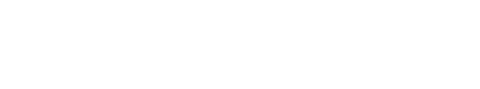  - балл оценки i-ого качественного критерия;- общее число качественных критериев;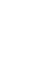  - число     критериев, не     применимых     к     проверяемомуинвестиционному проекту.2.3. 	Возможные значения баллов оценки по каждому из качественных
критериев приведены в графе «Допустимые баллы оценки» таблицы 1
приложения № 1 к настоящей Методике.Требования к определению баллов оценки по каждому из качественных критериев установлены пунктами 1 - 7 таблицы 1 приложения № 1 к настоящей Методике.Рекомендуемые показатели по критерию «Наличие четко сформулированной цели инвестиционного проекта с определением количественного показателя (показателей) результатов его осуществления», характеризующие конечные социально-экономические результаты реализации проекта по различным видам деятельности и типам проектов, приведены в приложении № 3 к настоящей Методике. Заявители вправе определить иные показатели с учетом специфики инвестиционного проекта.Для проведения проверки на соответствие критерию «Целесообразность использования   при   реализации   инвестиционного   проекта   дорогостоящих строительных материалов, художественных изделий для отделки интерьеров и фасада, машин и оборудования» органы местного самоуправления или муниципальные бюджетные учреждения руководствуются сведениями по проектам-аналогам, реализуемым (или реализованным) на территории района, края или в Российской Федерации, а также                        в иностранном государстве в случае отсутствия проектов-аналогов, реализуемых на территории Российской Федерации.При выборе проектов-аналогов должно быть обеспечено максимальное соответствие характеристик проектируемого объекта и объектов-аналогов по функциональному назначению и (или) по конструктивным и объемно-планировочным решениям. Предлагаемая форма сведений и количественных показателей результатов реализации инвестиционного проекта-аналога приведена в приложении № 4 к Методике.3. Состав, порядок определения баллов оценки, весовых коэффициентов, количественных критериев и оценки эффективности на основе количественных критериев3.1.	Оценка эффективности осуществляется на основе следующих
количественных критериев:значения количественных показателей (показателя) результатов реализации инвестиционного проекта;отношение сметной стоимости инвестиционного проекта к значениям количественных показателей (показателя) результатов реализации инвестиционного проекта;наличие потребителей продукции (услуг), создаваемой в результате реализации инвестиционного проекта, в количестве, достаточном для обеспечения, проектируемого (нормативного) уровня использования проектной мощности объекта капитального строительства;отношение проектной мощности создаваемого (реконструируемого) объекта капитального строительства к мощности, необходимой для производства продукции (услуг) в объеме, предусмотренном для муниципальных нужд;обеспечение планируемого объекта капитального строительства инженерной и транспортной инфраструктурой в объемах, достаточных для реализации инвестиционного проекта;наличие положительного заключения государственной экспертизы проектной документации в части проверки достоверности определения сметной стоимости строительства объектов капитального строительства в случаях, установленных частью 2 статьи 8.3 Градостроительного кодекса Российской Федерации.3.2.	Оценка эффективности на основе количественных критериев
рассчитывается по следующей формуле: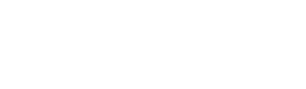 , где             - балл оценки i-ого количественного критерия; - весовой коэффициент i-ого количественного критерия, в процентах;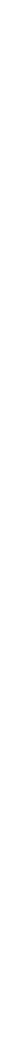  - общее число количественных критериев.Сумма весовых коэффициентов по всем количественным критериям составляет 100 процентов.3.3. Требования к определению баллов оценки по каждому из количественных критериев установлены пунктами 1 - 5 таблицы 2 приложения № 1 к настоящей Методике.Значения весовых коэффициентов количественных критериев в зависимости от типа инвестиционного проекта приведены в приложении № 2 к настоящей Методике.Возможные значения баллов оценки по каждому из количественных критериев приведены в таблице 2 приложения № 1 к настоящей Методике.При определении баллов по критерию «Обеспечение планируемого объекта капитального строительства инженерной и транспортной инфраструктурой в объемах, достаточных для реализации инвестиционного проекта» средневзвешенный уровень обеспеченности инженерной и транспортной инфраструктурой рассчитывается по следующей формуле:, где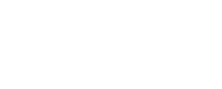  - уровень обеспеченности i-м видом инженерной и транспортной инфраструктуры (энерго-, водо-, теплоснабжение, телефонная связь, объекты транспортной инфраструктуры), в процентах;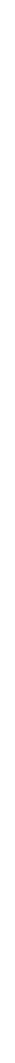 n - количество видов необходимой инженерной и транспортной инфраструктуры.3.4. Проверка по количественному критерию «отношение сметной стоимости инвестиционного проекта к значениям количественных показателей (показателя) результатов реализации инвестиционного проекта» осуществляется путем сравнения стоимости инвестиционного проекта с соответствующей сметной нормой, определяющей потребность в финансовых ресурсах, необходимых для создания единицы мощности строительной продукции (укрупненный норматив цены строительства), включенной в установленном порядке в федеральный реестр сметных нормативов, а в случае ее отсутствия путем сравнения с аналогичными проектами выбор которых осуществляется в порядке, предусмотренном абзацем пятым пункта 2.3. настоящей Методики. При отсутствии аналогичных проектов и (или) укрупненных нормативов цены строительства, сравнение стоимости инвестиционного проекта на ранних стадиях инвестиционно-строительного процесса производится на основании данных «Справочника стоимостных показателей по отдельным видам объектов капитального строительства (объектам-аналогам).»4. Расчет интегральной оценки эффективности4.1. Интегральная оценка () определяется как средневзвешенная сумма оценок эффективности на основе качественных и количественных критериев по следующей формуле:, где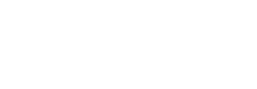  - оценка эффективности на основе качественных критериев;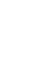  - оценка эффективности на основе количественных критериев;0,2 и 0,8 – весовые коэффициенты оценок эффективности на основе качественных и количественных критериев соответственно.4.2. При осуществлении оценки эффективности предельное (минимальное) значение интегральной оценки устанавливается равным 70 процентам.Соответствие или превышение числового значения интегральной оценки установленному предельному значению свидетельствует об эффективности инвестиционного проекта и целесообразности его финансирования полностью или частично за счет средств местного бюджета.Виды затратСметная стоимость, включая НДС,в текущих ценах** /в ценах соответствующих лет (млн. рублей)Сметная стоимость инвестиционного проектав том числе:строительно-монтажные работы, из них дорогостоящие материалы, художественные изделия для отделки интерьеров и фасадаприобретение машин и оборудования, из них дорогостоящие и (или) импортные машины и оборудованиеПрочие затратыГод реализацииинвестици-онного проектаСметная стоимость инвестиционного проекта (в текущих ценах** / в ценах соответствующих лет)Источник финансирования инвестиционного проектаИсточник финансирования инвестиционного проектаИсточник финансирования инвестиционного проектаИсточник финансирования инвестиционного проектаГод реализацииинвестици-онного проектаСметная стоимость инвестиционного проекта (в текущих ценах** / в ценах соответствующих лет)средства краевого бюджета (в текущих ценах** / в ценах соответствующих лет)средства районного бюджета (в текущих ценах** / в ценах соответствующих лет)средства бюджета сельского поселения (в текущих ценах** / в ценах соответствующих лет)другие внебюджетные источники финансирования (в текущих ценах** / в ценах соответствующих лет)123456123456